Міжнародний конкурс з інформатики та комп`ютерної вправності «Бобер-2017»22.11.2017  14 листопада 2017 року в Україні проходив Міжнародний конкурс з інформатики та комп`ютерної вправності «Бобер-2017».Конкурс проводиться з метою популяризації і поглиблення знань з інформатики, інформаційних та комп`ютерних технологій серед учнів, поширення та впровадження національних освітніх технологій за кордоном, аналізу та запровадження сучасних прогресивних освітніх зарубіжних технологій в Україні.Основними завданнями Конкурсу є:- підвищення рівня комп`ютерної грамотності учнів;- впровадження сучасних інформаційних та комунікаційних технологій в організацію навчального процесу та позакласної роботи;- ознайомлення і зацікавлення сучасними інформаційними технологіями, комп`ютерною технікою та літературою з цих галузей знань;- активізація творчої діяльності вчителів.Учасникам Конкурсу пропонувалися завдання двох типів:- тестові завдання з кількома варіантами відповідей, з яких потрібно було обрати правильні;- інтерактивні завдання, у яких отримання правильної відповіді передбачало виконання відповідної послідовності операцій на комп`ютері.24 учні нашого училища взяли участь в цьому конкурсі. Сподіваємося на відмінні результати.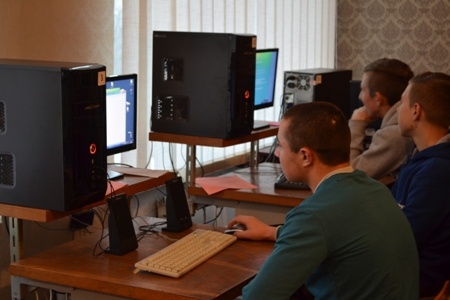 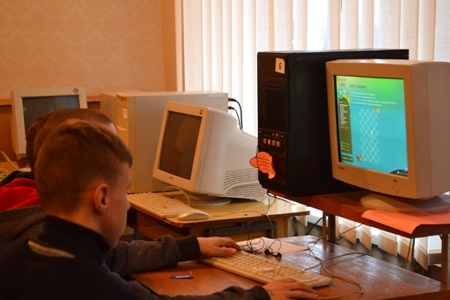 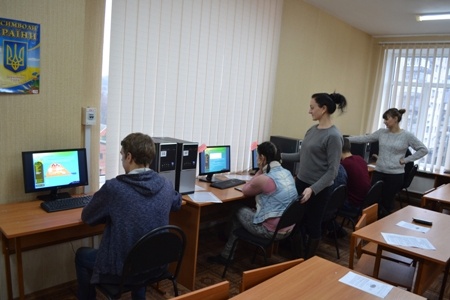 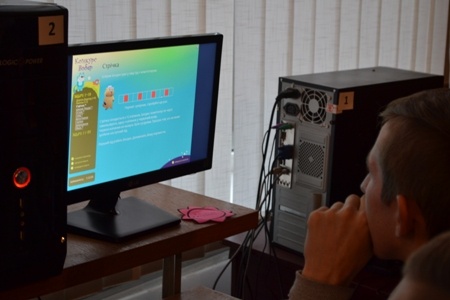 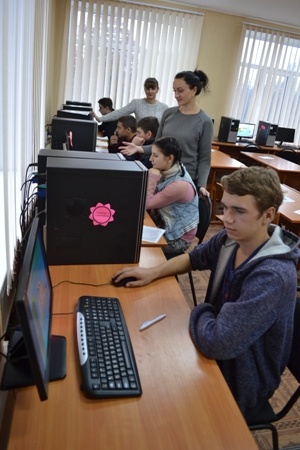 На фото: учні Роменського ВПУ взяли активну участь у Міжнародному конкурсі з інформатики та комп`ютерної вправності «Бобер-2017»Відмінні результати у Міжнародному конкурсі з інформатики та комп’ютерної вправності «Бобер-2015»22.12.2015  9 листопада 2015 року в Україні проходив Міжнародний конкурс з інформатики та комп’ютерної вправності «Бобер-2015».Конкурс проводиться з метою популяризації і поглиблення знань з інформатики, інформаційних та комп’ютерних технологій серед учнів, поширення та впровадження національних освітніх технологій за кордоном, аналізу та запровадження сучасних прогресивних освітніх зарубіжних технологій в Україні.Основними завданнями Конкурсу є:- підвищення рівня комп’ютерної грамотності учнів;- впровадження сучасних інформаційних та комунікаційних технологій в організацію навчального процесу та позакласної роботи;- ознайомлення і зацікавлення сучасними інформаційними технологіями, комп’ютерною технікою та літературою з цих галузей знань;- активізація творчої діяльності вчителів.Учасникам Конкурсу пропонувалися завдання двох типів:- тестові завдання з кількома варіантами відповідей, з яких потрібно було обрати правильні;- інтерактивні завдання, у яких отримання правильної відповіді передбачало виконання відповідної послідовності операцій на комп’ютері.Учні нашого училища вперше брали участь в цьому конкурсі і показали високі результати:Голуб Віктор Серійович учень групи КК-1 набрав 107 балів – відмінний результат;Ковальчук Яна Михайлівна учениця групи ПП-2 набрала 107 балів - відмінний результат;Карпенко Владислав Валентинович учень групи МШП-1 набрав 107 бали – відмінний результат;Рябова Марина Юріївна учениця групи ПП-1 набрала 103 бали - відмінний результат;Юхта Дмитро Олексійович учень групи ПП-1 набрав 112 балів – відмінний результат;Горян В’ячеслав Юрійович учень групи АСЕ-1 набрав 103 бали – відмінний результат;Матвієнко Олексій Юрійович учень групи КК-1 набрав 103 бали – відмінний результат;Жук Жанна Владиславівна учениця групи КК-2 набрала 107 балів - відмінний результат;Христенко Ніна Андріївна учениця групи ПП-1 набрала 103 бали - відмінний результат.Нижні межі для отримання результату: 77 балів – добре, 103 – відмінний.Всіх учасників було нагороджено подяками на лінійці, яка проходила 22 грудня.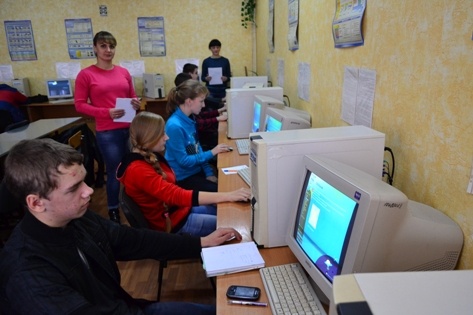 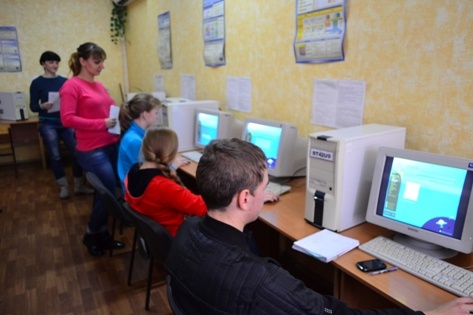 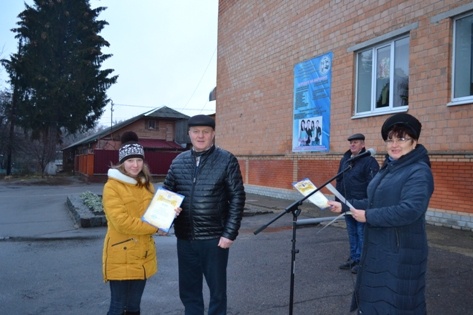 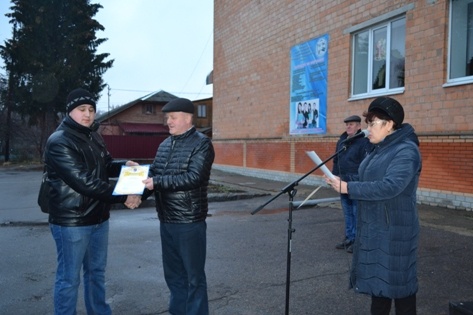 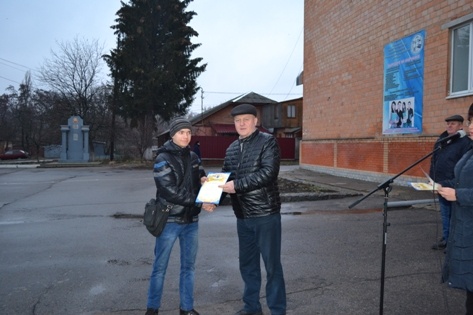 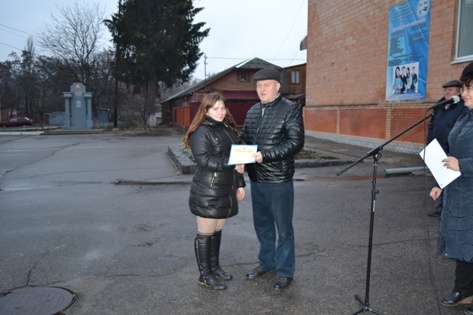 На фото: нагородження Міжнародний конкурс з інформатики та комп’ютерної вправності «Бобер-2015» учасників Міжнародний конкурс з інформатики та комп’ютерної вправності «Бобер-2015».До речі, наші учні показали найвищі результати серед закладів ПТНЗ Сумської області. Інші навчальні заклади набрали від 30 до 100 балів.Вітаємо наших учасників з перемогою!